    Intent to Run for TASC State Office 2023-2024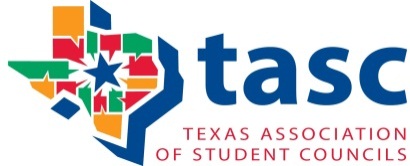 Qualifications of school, advisor, and student representative:  Please attach the school resume (see form) to this intent to run.  (Do not include personal contact information such as cell phone, home address, etc.)Advisor, principal and student must initial each item below.Advisor _______	We understand, if elected, both advisor and student representative are Principal ______	expected to attend the TASC State Steering Committee Meeting.Student _______Advisor _______	We understand, if elected, both advisor and student representative arePrincipal ______	expected to attend the TASC Summer Board Meeting.Student _______Advisor _______	We understand, if elected, both advisor and student representative are Principal ______	expected to attend the TASC Fall Board Meeting.Student _______Advisor _______	We understand, if elected, both advisor and student representative are Principal ______	expected to attend the TASC Annual Conference.Student _______Advisor _______	We understand, if elected, both advisor and student representative will be Principal _____	responsible for some expenses related to optional travel (i.e. travel to Out of StateStudent ______	Conference).Advisor _______	We understand, if elected, both advisor and student representative will be Principal _____		encouraged to attend a selected Out of State Conference. (TASC will pay registration, pre-trip Student ______	activities and hotel for student representative.)Advisor _______	We understand, if elected, our school are responsible for presenting informationPrincipal ______	at the Advisors Workshop, the Middle Level Annual Conference, and the HS AnnualStudent _______	Conference.Advisor _______	We understand all TASC officer schools (to include the advisor and student representative) are expected to support and attend all TASC activities including Summer Leadership Workshop,Principal ______	and Advanced Workshops as well as District events.Student ______Advisor _______	We have read and understand the specific responsibilities of the office in which we arePrincipal ______	running. Student _______Advisor _______	If elected, we agree to serve the full term of our office.Principal ______Student _______Continued on next page*Please note that the school runs for the office.  One student representative and one advisor are named by the school per office to sit on the Board.  The named advisor of record must organize the campaign, represent the school at the HS Annual Conference,  and remain active throughout the term of office. At the written request of the school, those representatives may be changed at any time.  The TASC Board of Directors may remove a student or an advisor for a violation of TASC policy.  A school may be removed from office by the TASC Board of Directors for failure to fulfill duties of office.Principal’s Signature__________________________________________Advisor’s Signature__________________________________________Student’s Signature__________________________________________*If student representative has not been selected by the time of initial filing, please resubmit form with student’s initials and signature by date of final Officer Candidate Filing.  If the student representative changes, resubmit the form as soon as possible.Date Submitted __________________________________________*This form is not complete without a letter of intent to run for office and the school resume.*Please submit this form with your letter of intent to run for office and your school resume.  Scan and submit all written materials as one document.  Do not submit Google docs.Candidate School’s ResumeSchool Name:      Candidate for which office:     Additional Comments:  List (This can be any additional information you wish to share regarding qualifications, experience, etc.  SchoolPosition SoughtAdvisor’s Name (person who will serve on the Board if elected to office)School AddressSchool City, State, ZipAdvisor’s School EmailAdvisor’s School Phone(Ensure that cell phone is listed on advisor profile on website.)Principal’s NameStudent Representative (Student who will serve on Board if school is elected to office)Platform:  What is your issue, and what are you proposing that TASC as an association or TASC member schools do to address this? (Please see TASC guidelines if there is a cost to this platform.)School’s Qualifications202220212020    1.  Did your school earn Sweepstakes ?    2.  Did your school earn Outstanding Student Council?    3.  Did your school Pride and Patriotism recognition?    4.  Did your school earn Energy and Environment recognition?    5. Did your school earn Community Service recognition?    6.  Did your school earn Top 10 Projects recognition?    7.  Did your school earn Top 10 Video recognition? Did you school attend Lakeview/Mo Ranch TASC Advanced Leadership Workshop?Did your school attend the TASC HS Annual Conference? Did your school attend a TASC Summer Leadership Workshop?Has your school held a TASC district office?Has your school hosted a TASC district conference?        YearYearYearHas your school ever served as a TASC state officer school?  Please list the 3 most recent years served.Has your school ever served as the TASC HS Annual Conference coordinator school?Advisor’s Qualifications	202220212020Did advisor attend the TASC Advisors’ Workshop?Did advisor present at the TASC Advisors’ Workshop?Did advisor attend Lakeview/Mo Ranch TASC Advanced Leadership Workshop?Did advisor attend the TASC HS Annual Conference?Did advisor addend a TASC Summer Leadership Workshop?Did advisor serve on staff at a TASC Summer Leadership Workshop?Has the school held a TASC district office under this advisor?Has the school hosted a TASC district conference under this advisor?Student Representative’s Qualifications202220212020Did the student attend Lakeview/Mo Ranch TASC Advanced    Workshop?Did the student attend the TASC HS Annual Conference?Was the student a Table Talk Presenter at the TASC HS Annual Conference?Did the student attend a TASC Summer Leadership Workshop?Did the student serve as a JC at a TASC Summer Leadership Workshop?Has the student held a TASC district office?Has the student held an officer position in student council?